Website/Newsletter contentShare your views on the Shrewsbury Health and Wellbeing Hub NHS Shropshire, Telford and Wrekin Clinical Commissioning Group (CCG) is calling on local communities to share their views on an exciting proposal for a new, state-of-the-art health and wellbeing hub in Shrewsbury. The hub will pilot a new approach to providing local health and wellbeing services that work seamlessly together to offer high-quality care for the local community. The new facility, which could open in summer 2025, will be a fantastic resource with a wide range of health and wellbeing services provided by the NHS, local council, voluntary and community organisations under one roof.To build on public feedback already gathered in 2021, the CCG would like to find out more about what you think about the proposed health and wellbeing hub and what is important to local communities.A series of online and face to face focus groups will be held throughout May during which participants will be asked to tell us about their experiences of using GP practices in the area, their understanding about why GP services need to change and the benefits of change, the future of GP services in Shrewsbury and what people would like to see in the health and wellbeing hub.The focus groups will run between 26 and 31 May 2022. If you are interested in being part of a focus group and you want to find out more or share your views, please fill in this confidential, online questionnaire to register your interest. Further information can be found on the CCG website.People without internet access, can request a telephone interview by calling 0333 150 3069. If you have any questions or queries, or if you would like to request the documents in other languages and formats, please email mlcsu.involvement@nhs.net or call 0333 150 3069.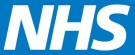 